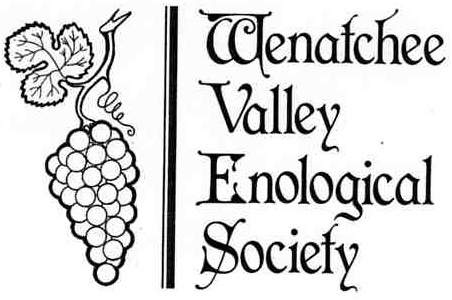 GENERAL WINE TASTING GENERAL WINE TASTING GENERAL WINE TASTING GENERAL WINE TASTING GENERAL WINE TASTING GENERAL WINE TASTING EVENT CHECKLISTEVENT CHECKLISTEVENT CHECKLISTEVENT CHECKLISTEVENT CHECKLISTEVENT CHECKLISTDate of Event _____________________Date of Event _____________________Date of Event _____________________Date of Event _____________________Date of Event _____________________Name & type of Event ________________________________Name & type of Event ________________________________Name & type of Event ________________________________Name & type of Event ________________________________Name & type of Event ________________________________Name & type of Event ________________________________The Museum is reserved for the year; you do not need to reserve a room.The Museum is reserved for the year; you do not need to reserve a room.The Museum is reserved for the year; you do not need to reserve a room.The Museum is reserved for the year; you do not need to reserve a room.The Museum is reserved for the year; you do not need to reserve a room.The Museum is reserved for the year; you do not need to reserve a room.The Museum is reserved for the year; you do not need to reserve a room.Museum staff are on site by 6:30; if you need more time for setup, check withMuseum staff are on site by 6:30; if you need more time for setup, check withMuseum staff are on site by 6:30; if you need more time for setup, check withMuseum staff are on site by 6:30; if you need more time for setup, check withMuseum staff are on site by 6:30; if you need more time for setup, check withMuseum staff are on site by 6:30; if you need more time for setup, check withMuseum staff are on site by 6:30; if you need more time for setup, check withthe Museum to see if you can come in during the day, e.g., to drop off supplies.the Museum to see if you can come in during the day, e.g., to drop off supplies.the Museum to see if you can come in during the day, e.g., to drop off supplies.the Museum to see if you can come in during the day, e.g., to drop off supplies.the Museum to see if you can come in during the day, e.g., to drop off supplies.the Museum to see if you can come in during the day, e.g., to drop off supplies.the Museum to see if you can come in during the day, e.g., to drop off supplies.the Museum to see if you can come in during the day, e.g., to drop off supplies.A half hour is usually plenty of time.) Plan on being cleaned up and out 9 PM.A half hour is usually plenty of time.) Plan on being cleaned up and out 9 PM.A half hour is usually plenty of time.) Plan on being cleaned up and out 9 PM.A half hour is usually plenty of time.) Plan on being cleaned up and out 9 PM.A half hour is usually plenty of time.) Plan on being cleaned up and out 9 PM.A half hour is usually plenty of time.) Plan on being cleaned up and out 9 PM.A half hour is usually plenty of time.) Plan on being cleaned up and out 9 PM.(We pay for 2-1/2 hrs. If we use more time, we have to pay for it.)(We pay for 2-1/2 hrs. If we use more time, we have to pay for it.)(We pay for 2-1/2 hrs. If we use more time, we have to pay for it.)(We pay for 2-1/2 hrs. If we use more time, we have to pay for it.)(We pay for 2-1/2 hrs. If we use more time, we have to pay for it.)(We pay for 2-1/2 hrs. If we use more time, we have to pay for it.)(We pay for 2-1/2 hrs. If we use more time, we have to pay for it.)The cost for any wines sampled by the organizing committee is the responsibilityThe cost for any wines sampled by the organizing committee is the responsibilityThe cost for any wines sampled by the organizing committee is the responsibilityThe cost for any wines sampled by the organizing committee is the responsibilityThe cost for any wines sampled by the organizing committee is the responsibilityThe cost for any wines sampled by the organizing committee is the responsibilityThe cost for any wines sampled by the organizing committee is the responsibilityThe cost for any wines sampled by the organizing committee is the responsibilityof the committee members. If unopened bottles remain after the tasting event, you can: of the committee members. If unopened bottles remain after the tasting event, you can: of the committee members. If unopened bottles remain after the tasting event, you can: of the committee members. If unopened bottles remain after the tasting event, you can: of the committee members. If unopened bottles remain after the tasting event, you can: of the committee members. If unopened bottles remain after the tasting event, you can: of the committee members. If unopened bottles remain after the tasting event, you can: of the committee members. If unopened bottles remain after the tasting event, you can: a) keep them;b) sell them to other members; or c) sell them to the society a) keep them;b) sell them to other members; or c) sell them to the society a) keep them;b) sell them to other members; or c) sell them to the society a) keep them;b) sell them to other members; or c) sell them to the society a) keep them;b) sell them to other members; or c) sell them to the society a) keep them;b) sell them to other members; or c) sell them to the society a) keep them;b) sell them to other members; or c) sell them to the society (the Board prefers a or b)(the Board prefers a or b)(the Board prefers a or b)(the Board prefers a or b)Prior to purchasing or ordering wine, the chairman should discuss it with thePrior to purchasing or ordering wine, the chairman should discuss it with thePrior to purchasing or ordering wine, the chairman should discuss it with thePrior to purchasing or ordering wine, the chairman should discuss it with thePrior to purchasing or ordering wine, the chairman should discuss it with thePrior to purchasing or ordering wine, the chairman should discuss it with thePrior to purchasing or ordering wine, the chairman should discuss it with thetreasurer.  There are a couple of options. Also, to determine the number of attendees treasurer.  There are a couple of options. Also, to determine the number of attendees treasurer.  There are a couple of options. Also, to determine the number of attendees treasurer.  There are a couple of options. Also, to determine the number of attendees treasurer.  There are a couple of options. Also, to determine the number of attendees treasurer.  There are a couple of options. Also, to determine the number of attendees treasurer.  There are a couple of options. Also, to determine the number of attendees treasurer.  There are a couple of options. Also, to determine the number of attendees to use in the General Tasting Fee Form: 4 bottles serves up to 48 (use 40); 5 bottlesto use in the General Tasting Fee Form: 4 bottles serves up to 48 (use 40); 5 bottlesto use in the General Tasting Fee Form: 4 bottles serves up to 48 (use 40); 5 bottlesto use in the General Tasting Fee Form: 4 bottles serves up to 48 (use 40); 5 bottlesto use in the General Tasting Fee Form: 4 bottles serves up to 48 (use 40); 5 bottlesto use in the General Tasting Fee Form: 4 bottles serves up to 48 (use 40); 5 bottlesto use in the General Tasting Fee Form: 4 bottles serves up to 48 (use 40); 5 bottlesto use in the General Tasting Fee Form: 4 bottles serves up to 48 (use 40); 5 bottlesserves up to 60 (use 52); 6 bottles serves up to 72 (use 66). Typical attendance hasserves up to 60 (use 52); 6 bottles serves up to 72 (use 66). Typical attendance hasserves up to 60 (use 52); 6 bottles serves up to 72 (use 66). Typical attendance hasserves up to 60 (use 52); 6 bottles serves up to 72 (use 66). Typical attendance hasserves up to 60 (use 52); 6 bottles serves up to 72 (use 66). Typical attendance hasserves up to 60 (use 52); 6 bottles serves up to 72 (use 66). Typical attendance hasserves up to 60 (use 52); 6 bottles serves up to 72 (use 66). Typical attendance hasserves up to 60 (use 52); 6 bottles serves up to 72 (use 66). Typical attendance hasbeen 50 to 54; if you don't want to retain extra bottles, consider limiting attendancebeen 50 to 54; if you don't want to retain extra bottles, consider limiting attendancebeen 50 to 54; if you don't want to retain extra bottles, consider limiting attendancebeen 50 to 54; if you don't want to retain extra bottles, consider limiting attendancebeen 50 to 54; if you don't want to retain extra bottles, consider limiting attendancebeen 50 to 54; if you don't want to retain extra bottles, consider limiting attendancebeen 50 to 54; if you don't want to retain extra bottles, consider limiting attendancebeen 50 to 54; if you don't want to retain extra bottles, consider limiting attendanceto 60.  We have a document on the Anatomy of a Tasting Fee and a a General Tastingto 60.  We have a document on the Anatomy of a Tasting Fee and a a General Tastingto 60.  We have a document on the Anatomy of a Tasting Fee and a a General Tastingto 60.  We have a document on the Anatomy of a Tasting Fee and a a General Tastingto 60.  We have a document on the Anatomy of a Tasting Fee and a a General Tastingto 60.  We have a document on the Anatomy of a Tasting Fee and a a General Tastingto 60.  We have a document on the Anatomy of a Tasting Fee and a a General Tastingto 60.  We have a document on the Anatomy of a Tasting Fee and a a General Tastingfee form both included in this packet.  When purchasing the bottles plan to have on hand fee form both included in this packet.  When purchasing the bottles plan to have on hand fee form both included in this packet.  When purchasing the bottles plan to have on hand fee form both included in this packet.  When purchasing the bottles plan to have on hand fee form both included in this packet.  When purchasing the bottles plan to have on hand fee form both included in this packet.  When purchasing the bottles plan to have on hand fee form both included in this packet.  When purchasing the bottles plan to have on hand fee form both included in this packet.  When purchasing the bottles plan to have on hand one extra bottle to cover for corked bottles or less than accurate pouring.one extra bottle to cover for corked bottles or less than accurate pouring.one extra bottle to cover for corked bottles or less than accurate pouring.one extra bottle to cover for corked bottles or less than accurate pouring.one extra bottle to cover for corked bottles or less than accurate pouring.one extra bottle to cover for corked bottles or less than accurate pouring.one extra bottle to cover for corked bottles or less than accurate pouring.Assign someone from the committee to attend the Enological Society Board meeting Assign someone from the committee to attend the Enological Society Board meeting Assign someone from the committee to attend the Enological Society Board meeting Assign someone from the committee to attend the Enological Society Board meeting Assign someone from the committee to attend the Enological Society Board meeting Assign someone from the committee to attend the Enological Society Board meeting Assign someone from the committee to attend the Enological Society Board meeting Assign someone from the committee to attend the Enological Society Board meeting the month prior to the event to present a budget and price (usually the Thursday  the month prior to the event to present a budget and price (usually the Thursday  the month prior to the event to present a budget and price (usually the Thursday  the month prior to the event to present a budget and price (usually the Thursday  the month prior to the event to present a budget and price (usually the Thursday  the month prior to the event to present a budget and price (usually the Thursday  the month prior to the event to present a budget and price (usually the Thursday  the month prior to the event to present a budget and price (usually the Thursday  following the previous event).  The Board must approve the tasting fee.  If the eventfollowing the previous event).  The Board must approve the tasting fee.  If the eventfollowing the previous event).  The Board must approve the tasting fee.  If the eventfollowing the previous event).  The Board must approve the tasting fee.  If the eventfollowing the previous event).  The Board must approve the tasting fee.  If the eventfollowing the previous event).  The Board must approve the tasting fee.  If the eventfollowing the previous event).  The Board must approve the tasting fee.  If the eventfollowing the previous event).  The Board must approve the tasting fee.  If the eventyou are putting on is the January Bonus Tasting you may have a budget for food, at theyou are putting on is the January Bonus Tasting you may have a budget for food, at theyou are putting on is the January Bonus Tasting you may have a budget for food, at theyou are putting on is the January Bonus Tasting you may have a budget for food, at theyou are putting on is the January Bonus Tasting you may have a budget for food, at theyou are putting on is the January Bonus Tasting you may have a budget for food, at theyou are putting on is the January Bonus Tasting you may have a budget for food, at theyou are putting on is the January Bonus Tasting you may have a budget for food, at theEnological Society Board's discretion, which will not be figured into your tasting fee.Enological Society Board's discretion, which will not be figured into your tasting fee.Enological Society Board's discretion, which will not be figured into your tasting fee.Enological Society Board's discretion, which will not be figured into your tasting fee.Enological Society Board's discretion, which will not be figured into your tasting fee.Enological Society Board's discretion, which will not be figured into your tasting fee.Enological Society Board's discretion, which will not be figured into your tasting fee.Enological Society Board's discretion, which will not be figured into your tasting fee.Tasting Notice information (prior to event) - include the following:Tasting Notice information (prior to event) - include the following:Tasting Notice information (prior to event) - include the following:Tasting Notice information (prior to event) - include the following:Tasting Notice information (prior to event) - include the following:Tasting Notice information (prior to event) - include the following:Tasting Notice information (prior to event) - include the following:*Date*Time*Place*What to bring, i.e., foodWhat to bring, i.e., food*Comments on dress if neededComments on dress if neededComments on dress if needed*List of wines*A short description of the eventA short description of the eventA short description of the event*Number of attendees allowedNumber of attendees allowedNumber of attendees allowed*Anything else that might be special to the eventAnything else that might be special to the eventAnything else that might be special to the eventAnything else that might be special to the eventTasting notice information should be sent to Don Julien (donjulien@aol.com)Tasting notice information should be sent to Don Julien (donjulien@aol.com)Tasting notice information should be sent to Don Julien (donjulien@aol.com)Tasting notice information should be sent to Don Julien (donjulien@aol.com)Tasting notice information should be sent to Don Julien (donjulien@aol.com)Tasting notice information should be sent to Don Julien (donjulien@aol.com)Tasting notice information should be sent to Don Julien (donjulien@aol.com)before the end of the month prior. He will format for emailing to members.before the end of the month prior. He will format for emailing to members.before the end of the month prior. He will format for emailing to members.before the end of the month prior. He will format for emailing to members.before the end of the month prior. He will format for emailing to members.before the end of the month prior. He will format for emailing to members.before the end of the month prior. He will format for emailing to members.At the same time, send a picture of the wines or other “teaser” for ourAt the same time, send a picture of the wines or other “teaser” for ourAt the same time, send a picture of the wines or other “teaser” for ourAt the same time, send a picture of the wines or other “teaser” for ourAt the same time, send a picture of the wines or other “teaser” for ourAt the same time, send a picture of the wines or other “teaser” for ourAt the same time, send a picture of the wines or other “teaser” for ourfor our Facebook page to Jan Lutz (lutzgal@gmail.com)for our Facebook page to Jan Lutz (lutzgal@gmail.com)for our Facebook page to Jan Lutz (lutzgal@gmail.com)for our Facebook page to Jan Lutz (lutzgal@gmail.com)for our Facebook page to Jan Lutz (lutzgal@gmail.com)for our Facebook page to Jan Lutz (lutzgal@gmail.com)Order a Banquet Permit online (lcb.wa.gov; $10; Do up to the day beforeOrder a Banquet Permit online (lcb.wa.gov; $10; Do up to the day beforeOrder a Banquet Permit online (lcb.wa.gov; $10; Do up to the day beforeOrder a Banquet Permit online (lcb.wa.gov; $10; Do up to the day beforeOrder a Banquet Permit online (lcb.wa.gov; $10; Do up to the day beforeOrder a Banquet Permit online (lcb.wa.gov; $10; Do up to the day beforeOrder a Banquet Permit online (lcb.wa.gov; $10; Do up to the day beforethe event. We have a Liquor Licenses Fact Sheet included with this packet.the event. We have a Liquor Licenses Fact Sheet included with this packet.the event. We have a Liquor Licenses Fact Sheet included with this packet.the event. We have a Liquor Licenses Fact Sheet included with this packet.the event. We have a Liquor Licenses Fact Sheet included with this packet.the event. We have a Liquor Licenses Fact Sheet included with this packet.the event. We have a Liquor Licenses Fact Sheet included with this packet.The permit is emailed you. Print 2 copies: one to post at the event & 1 to giveThe permit is emailed you. Print 2 copies: one to post at the event & 1 to giveThe permit is emailed you. Print 2 copies: one to post at the event & 1 to giveThe permit is emailed you. Print 2 copies: one to post at the event & 1 to giveThe permit is emailed you. Print 2 copies: one to post at the event & 1 to giveThe permit is emailed you. Print 2 copies: one to post at the event & 1 to giveThe permit is emailed you. Print 2 copies: one to post at the event & 1 to givemuseum staff for their files.  If your tasting will include wine sales (must be approvedmuseum staff for their files.  If your tasting will include wine sales (must be approvedmuseum staff for their files.  If your tasting will include wine sales (must be approvedmuseum staff for their files.  If your tasting will include wine sales (must be approvedmuseum staff for their files.  If your tasting will include wine sales (must be approvedmuseum staff for their files.  If your tasting will include wine sales (must be approvedmuseum staff for their files.  If your tasting will include wine sales (must be approvedmuseum staff for their files.  If your tasting will include wine sales (must be approvedby the Eno Board), then a Special Occasion Liscense is required which is done by theby the Eno Board), then a Special Occasion Liscense is required which is done by theby the Eno Board), then a Special Occasion Liscense is required which is done by theby the Eno Board), then a Special Occasion Liscense is required which is done by theby the Eno Board), then a Special Occasion Liscense is required which is done by theby the Eno Board), then a Special Occasion Liscense is required which is done by theby the Eno Board), then a Special Occasion Liscense is required which is done by theby the Eno Board), then a Special Occasion Liscense is required which is done by theBoard President.  It has to be done at least 45 days prior to the event and costs $65.Board President.  It has to be done at least 45 days prior to the event and costs $65.Board President.  It has to be done at least 45 days prior to the event and costs $65.Board President.  It has to be done at least 45 days prior to the event and costs $65.Board President.  It has to be done at least 45 days prior to the event and costs $65.Board President.  It has to be done at least 45 days prior to the event and costs $65.Board President.  It has to be done at least 45 days prior to the event and costs $65.Board President.  It has to be done at least 45 days prior to the event and costs $65.Several weeks before the event, contact the Museum (888-6262) and ask for the person Several weeks before the event, contact the Museum (888-6262) and ask for the person Several weeks before the event, contact the Museum (888-6262) and ask for the person Several weeks before the event, contact the Museum (888-6262) and ask for the person Several weeks before the event, contact the Museum (888-6262) and ask for the person Several weeks before the event, contact the Museum (888-6262) and ask for the person Several weeks before the event, contact the Museum (888-6262) and ask for the person Several weeks before the event, contact the Museum (888-6262) and ask for the person in charge of event scheduling to confirm date & give contact info.  The week of the event,in charge of event scheduling to confirm date & give contact info.  The week of the event,in charge of event scheduling to confirm date & give contact info.  The week of the event,in charge of event scheduling to confirm date & give contact info.  The week of the event,in charge of event scheduling to confirm date & give contact info.  The week of the event,in charge of event scheduling to confirm date & give contact info.  The week of the event,in charge of event scheduling to confirm date & give contact info.  The week of the event,in charge of event scheduling to confirm date & give contact info.  The week of the event,follow up with your museum contact re: setup & any other needs (We have a default follow up with your museum contact re: setup & any other needs (We have a default follow up with your museum contact re: setup & any other needs (We have a default follow up with your museum contact re: setup & any other needs (We have a default follow up with your museum contact re: setup & any other needs (We have a default follow up with your museum contact re: setup & any other needs (We have a default follow up with your museum contact re: setup & any other needs (We have a default follow up with your museum contact re: setup & any other needs (We have a default of 6 round tables w 8 chairs, 1 rect table up front, 3 rect tables in back for food).of 6 round tables w 8 chairs, 1 rect table up front, 3 rect tables in back for food).of 6 round tables w 8 chairs, 1 rect table up front, 3 rect tables in back for food).of 6 round tables w 8 chairs, 1 rect table up front, 3 rect tables in back for food).of 6 round tables w 8 chairs, 1 rect table up front, 3 rect tables in back for food).of 6 round tables w 8 chairs, 1 rect table up front, 3 rect tables in back for food).of 6 round tables w 8 chairs, 1 rect table up front, 3 rect tables in back for food).of 6 round tables w 8 chairs, 1 rect table up front, 3 rect tables in back for food).The week before the tasting, pick up supplies from storage. Restock any  shortages and The week before the tasting, pick up supplies from storage. Restock any  shortages and The week before the tasting, pick up supplies from storage. Restock any  shortages and The week before the tasting, pick up supplies from storage. Restock any  shortages and The week before the tasting, pick up supplies from storage. Restock any  shortages and The week before the tasting, pick up supplies from storage. Restock any  shortages and The week before the tasting, pick up supplies from storage. Restock any  shortages and The week before the tasting, pick up supplies from storage. Restock any  shortages and keep receipts for reimbursement.  Locker keys are held by Jim Hofmann (663-1630),keep receipts for reimbursement.  Locker keys are held by Jim Hofmann (663-1630),keep receipts for reimbursement.  Locker keys are held by Jim Hofmann (663-1630),keep receipts for reimbursement.  Locker keys are held by Jim Hofmann (663-1630),keep receipts for reimbursement.  Locker keys are held by Jim Hofmann (663-1630),keep receipts for reimbursement.  Locker keys are held by Jim Hofmann (663-1630),keep receipts for reimbursement.  Locker keys are held by Jim Hofmann (663-1630),keep receipts for reimbursement.  Locker keys are held by Jim Hofmann (663-1630),Bruce Campbell (663-1020) & Don Julien (881-4092)Bruce Campbell (663-1020) & Don Julien (881-4092)Bruce Campbell (663-1020) & Don Julien (881-4092)Bruce Campbell (663-1020) & Don Julien (881-4092)Bruce Campbell (663-1020) & Don Julien (881-4092)Bruce Campbell (663-1020) & Don Julien (881-4092)Prior to the event prepare a sheet with tasting notes for the wines being served and anyPrior to the event prepare a sheet with tasting notes for the wines being served and anyPrior to the event prepare a sheet with tasting notes for the wines being served and anyPrior to the event prepare a sheet with tasting notes for the wines being served and anyPrior to the event prepare a sheet with tasting notes for the wines being served and anyPrior to the event prepare a sheet with tasting notes for the wines being served and anyPrior to the event prepare a sheet with tasting notes for the wines being served and anyPrior to the event prepare a sheet with tasting notes for the wines being served and anyother materials you wish to provide.other materials you wish to provide.other materials you wish to provide.other materials you wish to provide.Set-up room: (Museum staff does this; arrange any changes with your museum contact).Set-up room: (Museum staff does this; arrange any changes with your museum contact).Set-up room: (Museum staff does this; arrange any changes with your museum contact).Set-up room: (Museum staff does this; arrange any changes with your museum contact).Set-up room: (Museum staff does this; arrange any changes with your museum contact).Set-up room: (Museum staff does this; arrange any changes with your museum contact).Set-up room: (Museum staff does this; arrange any changes with your museum contact).Set-up room: (Museum staff does this; arrange any changes with your museum contact).*Tables & chairs (Rounds with 8 chairs; tablecloths in supplies)Tables & chairs (Rounds with 8 chairs; tablecloths in supplies)Tables & chairs (Rounds with 8 chairs; tablecloths in supplies)Tables & chairs (Rounds with 8 chairs; tablecloths in supplies)Tables & chairs (Rounds with 8 chairs; tablecloths in supplies)(Arrange rounds in a “Circle” around the head table, so all can be engaged.)(Arrange rounds in a “Circle” around the head table, so all can be engaged.)(Arrange rounds in a “Circle” around the head table, so all can be engaged.)(Arrange rounds in a “Circle” around the head table, so all can be engaged.)(Arrange rounds in a “Circle” around the head table, so all can be engaged.)(Arrange rounds in a “Circle” around the head table, so all can be engaged.)*Tables for food (2 rectangular; tablecloths in supplies)Tables for food (2 rectangular; tablecloths in supplies)Tables for food (2 rectangular; tablecloths in supplies)Tables for food (2 rectangular; tablecloths in supplies)Tables for food (2 rectangular; tablecloths in supplies)*Head table (1 rectangular)Head table (1 rectangular)Head table (1 rectangular)*PA SystemIf during set up additonal chairs or tables are necessary, they are available in a storageIf during set up additonal chairs or tables are necessary, they are available in a storageIf during set up additonal chairs or tables are necessary, they are available in a storageIf during set up additonal chairs or tables are necessary, they are available in a storageIf during set up additonal chairs or tables are necessary, they are available in a storageIf during set up additonal chairs or tables are necessary, they are available in a storageIf during set up additonal chairs or tables are necessary, they are available in a storageIf during set up additonal chairs or tables are necessary, they are available in a storagecloset on the north wall of the exhibit room.closet on the north wall of the exhibit room.closet on the north wall of the exhibit room.closet on the north wall of the exhibit room.closet on the north wall of the exhibit room.Decorations (NOTE: if held at Museum, lit candles are not allowed):Decorations (NOTE: if held at Museum, lit candles are not allowed):Decorations (NOTE: if held at Museum, lit candles are not allowed):Decorations (NOTE: if held at Museum, lit candles are not allowed):Decorations (NOTE: if held at Museum, lit candles are not allowed):Decorations (NOTE: if held at Museum, lit candles are not allowed):Decorations (NOTE: if held at Museum, lit candles are not allowed):*Food tables*Head tableFood tables: (While the Society has supplies, you may need to replenish, keep receipts Food tables: (While the Society has supplies, you may need to replenish, keep receipts Food tables: (While the Society has supplies, you may need to replenish, keep receipts Food tables: (While the Society has supplies, you may need to replenish, keep receipts Food tables: (While the Society has supplies, you may need to replenish, keep receipts Food tables: (While the Society has supplies, you may need to replenish, keep receipts Food tables: (While the Society has supplies, you may need to replenish, keep receipts Food tables: (While the Society has supplies, you may need to replenish, keep receipts for reimbursement)for reimbursement)*Table cloths  (Society has these: “rectangulars” You'll need 3 for the Table cloths  (Society has these: “rectangulars” You'll need 3 for the Table cloths  (Society has these: “rectangulars” You'll need 3 for the Table cloths  (Society has these: “rectangulars” You'll need 3 for the Table cloths  (Society has these: “rectangulars” You'll need 3 for the Table cloths  (Society has these: “rectangulars” You'll need 3 for the      Food tables)     Food tables)*Paper plates  (Society has these; 9” if you have to buy more)Paper plates  (Society has these; 9” if you have to buy more)Paper plates  (Society has these; 9” if you have to buy more)Paper plates  (Society has these; 9” if you have to buy more)Paper plates  (Society has these; 9” if you have to buy more)*Flatware  (Society has these; also wicker baskets to hold flatware) Flatware  (Society has these; also wicker baskets to hold flatware) Flatware  (Society has these; also wicker baskets to hold flatware) Flatware  (Society has these; also wicker baskets to hold flatware) Flatware  (Society has these; also wicker baskets to hold flatware) *Napkins  (Society has these)Napkins  (Society has these)Napkins  (Society has these)Guest tables:Guest tables:Guest tables:*Table cloths  (Society has these: “Rounds”; typically, you'll use 6)Table cloths  (Society has these: “Rounds”; typically, you'll use 6)Table cloths  (Society has these: “Rounds”; typically, you'll use 6)Table cloths  (Society has these: “Rounds”; typically, you'll use 6)Table cloths  (Society has these: “Rounds”; typically, you'll use 6)*Water pitchers  (Society has these, 1 per table)Water pitchers  (Society has these, 1 per table)Water pitchers  (Society has these, 1 per table)Water pitchers  (Society has these, 1 per table)*Dump containers  (Society has these, 1 per table)Dump containers  (Society has these, 1 per table)Dump containers  (Society has these, 1 per table)Dump containers  (Society has these, 1 per table)*Wine glasses (Society Board members will bring)Wine glasses (Society Board members will bring)Wine glasses (Society Board members will bring)Wine glasses (Society Board members will bring)*Programs with tasting notes, information about the wineries, rating Programs with tasting notes, information about the wineries, rating Programs with tasting notes, information about the wineries, rating Programs with tasting notes, information about the wineries, rating Programs with tasting notes, information about the wineries, rating     charts, or anything else to enhance the event    charts, or anything else to enhance the event    charts, or anything else to enhance the event    charts, or anything else to enhance the eventLine up people to pour the wines unless your committee members will do itLine up people to pour the wines unless your committee members will do itLine up people to pour the wines unless your committee members will do itLine up people to pour the wines unless your committee members will do itLine up people to pour the wines unless your committee members will do itLine up people to pour the wines unless your committee members will do itLine up people to pour the wines unless your committee members will do itArrange to take pictures at the event either by someone on your committeeArrange to take pictures at the event either by someone on your committeeArrange to take pictures at the event either by someone on your committeeArrange to take pictures at the event either by someone on your committeeArrange to take pictures at the event either by someone on your committeeArrange to take pictures at the event either by someone on your committeeArrange to take pictures at the event either by someone on your committeeor someone else.  If possible, digital so can be sent to the web for posting.or someone else.  If possible, digital so can be sent to the web for posting.or someone else.  If possible, digital so can be sent to the web for posting.or someone else.  If possible, digital so can be sent to the web for posting.or someone else.  If possible, digital so can be sent to the web for posting.or someone else.  If possible, digital so can be sent to the web for posting.or someone else.  If possible, digital so can be sent to the web for posting.Other Tasting Supplies:Other Tasting Supplies:Other Tasting Supplies:Other Tasting Supplies:*Bottle openers (cork screws) (some in storage tub or bring your own, Bottle openers (cork screws) (some in storage tub or bring your own, Bottle openers (cork screws) (some in storage tub or bring your own, Bottle openers (cork screws) (some in storage tub or bring your own, Bottle openers (cork screws) (some in storage tub or bring your own, Bottle openers (cork screws) (some in storage tub or bring your own,      probably 2)     probably 2)*Bottle pourers (Society has these)Bottle pourers (Society has these)Bottle pourers (Society has these)*Blind tasting placemats & paper bags (Optional) (Society has these)Blind tasting placemats & paper bags (Optional) (Society has these)Blind tasting placemats & paper bags (Optional) (Society has these)Blind tasting placemats & paper bags (Optional) (Society has these)Blind tasting placemats & paper bags (Optional) (Society has these)*Decanters (Optional) (Society has these)Decanters (Optional) (Society has these)Decanters (Optional) (Society has these)Decanters (Optional) (Society has these)Event management: Event management: Event management: *The President conducts bit of business before intro of Event ChairThe President conducts bit of business before intro of Event ChairThe President conducts bit of business before intro of Event ChairThe President conducts bit of business before intro of Event ChairThe President conducts bit of business before intro of Event Chair*If your event is the Bonus Tasting, the event starts around 6:45pm with aIf your event is the Bonus Tasting, the event starts around 6:45pm with aIf your event is the Bonus Tasting, the event starts around 6:45pm with aIf your event is the Bonus Tasting, the event starts around 6:45pm with aIf your event is the Bonus Tasting, the event starts around 6:45pm with aIf your event is the Bonus Tasting, the event starts around 6:45pm with a     General meeting for Society business and the election of Board members.     General meeting for Society business and the election of Board members.     General meeting for Society business and the election of Board members.     General meeting for Society business and the election of Board members.     General meeting for Society business and the election of Board members.     General meeting for Society business and the election of Board members.*Event Chair conducts short intro to event (can mention speaker, butEvent Chair conducts short intro to event (can mention speaker, butEvent Chair conducts short intro to event (can mention speaker, butEvent Chair conducts short intro to event (can mention speaker, butEvent Chair conducts short intro to event (can mention speaker, butwait until food to turn meeting over to speaker)wait until food to turn meeting over to speaker)wait until food to turn meeting over to speaker)wait until food to turn meeting over to speaker)*Dismiss people to get food while first wine is pouredDismiss people to get food while first wine is pouredDismiss people to get food while first wine is pouredDismiss people to get food while first wine is poured*Commence event when people return to their seats.Commence event when people return to their seats.Commence event when people return to their seats.Commence event when people return to their seats.*Wrap up event before 8:30, to leave time for cleanupWrap up event before 8:30, to leave time for cleanupWrap up event before 8:30, to leave time for cleanupWrap up event before 8:30, to leave time for cleanupWrap up event before 8:30, to leave time for cleanupAfter the event, clean/rinse/dry supplies (pourers, tongs, buckets, pitchers)After the event, clean/rinse/dry supplies (pourers, tongs, buckets, pitchers)After the event, clean/rinse/dry supplies (pourers, tongs, buckets, pitchers)After the event, clean/rinse/dry supplies (pourers, tongs, buckets, pitchers)After the event, clean/rinse/dry supplies (pourers, tongs, buckets, pitchers)After the event, clean/rinse/dry supplies (pourers, tongs, buckets, pitchers)After the event, clean/rinse/dry supplies (pourers, tongs, buckets, pitchers)& return supplies to storage and return keys to the person borrowed from.& return supplies to storage and return keys to the person borrowed from.& return supplies to storage and return keys to the person borrowed from.& return supplies to storage and return keys to the person borrowed from.& return supplies to storage and return keys to the person borrowed from.& return supplies to storage and return keys to the person borrowed from.& return supplies to storage and return keys to the person borrowed from.Submit a billing for reimbursement of expenses with receipts to the treasurerSubmit a billing for reimbursement of expenses with receipts to the treasurerSubmit a billing for reimbursement of expenses with receipts to the treasurerSubmit a billing for reimbursement of expenses with receipts to the treasurerSubmit a billing for reimbursement of expenses with receipts to the treasurerSubmit a billing for reimbursement of expenses with receipts to the treasurerSubmit a billing for reimbursement of expenses with receipts to the treasurereither at the event or immediately followingeither at the event or immediately followingeither at the event or immediately followingeither at the event or immediately followingeither at the event or immediately followingAssign someone from the committee to attend the board meeting following theAssign someone from the committee to attend the board meeting following theAssign someone from the committee to attend the board meeting following theAssign someone from the committee to attend the board meeting following theAssign someone from the committee to attend the board meeting following theAssign someone from the committee to attend the board meeting following theAssign someone from the committee to attend the board meeting following theevent to report (usually the Thursday following the event)event to report (usually the Thursday following the event)event to report (usually the Thursday following the event)event to report (usually the Thursday following the event)event to report (usually the Thursday following the event)event to report (usually the Thursday following the event)